Handwriting Cool Down 1 Pictures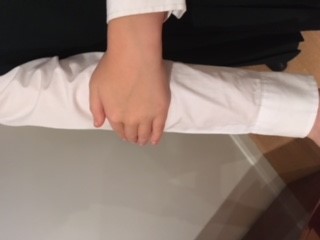 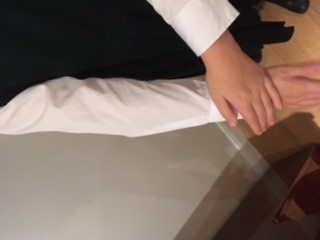 Up inside writing arm inhaleDown outside writing arm exhale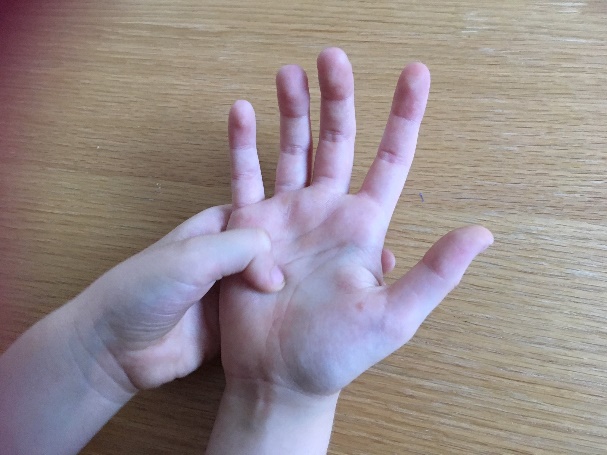 5 palm rotations clockwise5 palm rotations anticlockwisePerformed on writing hand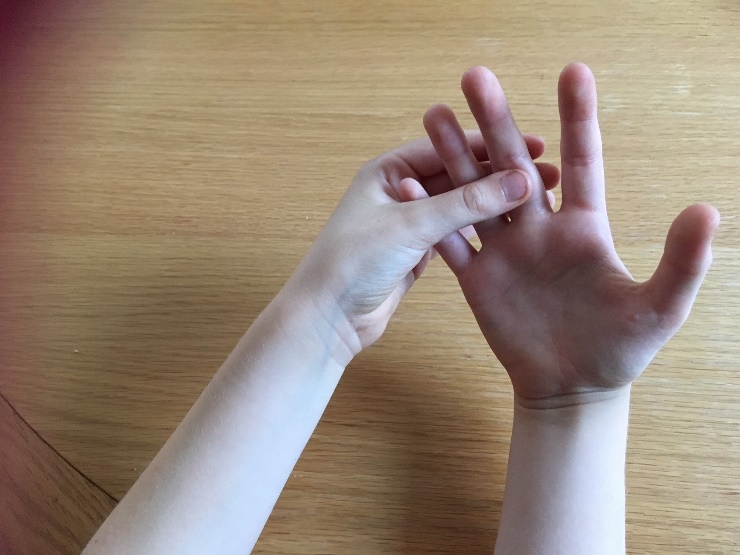 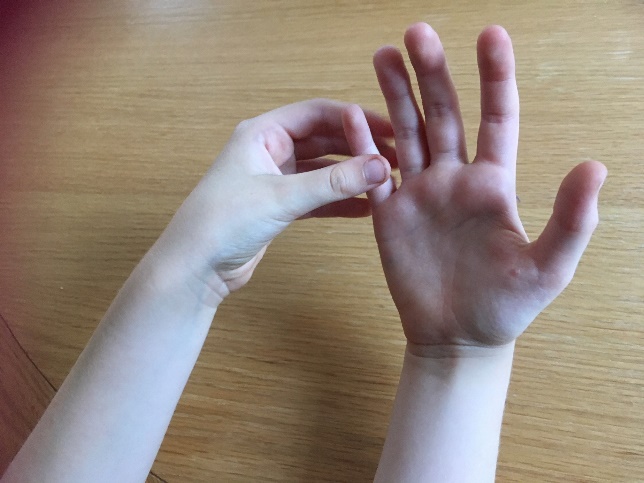  Thumb and finger massages and finger tip pullsPerformed on writing hand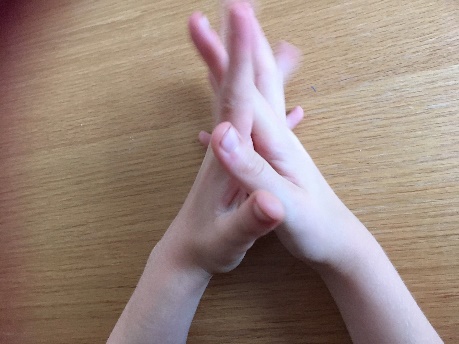 Palm rubs increase in speed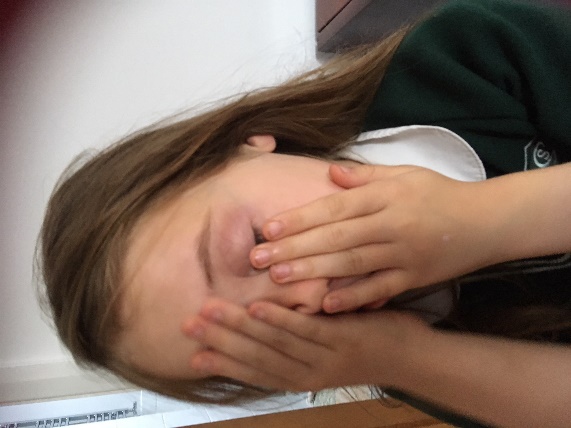 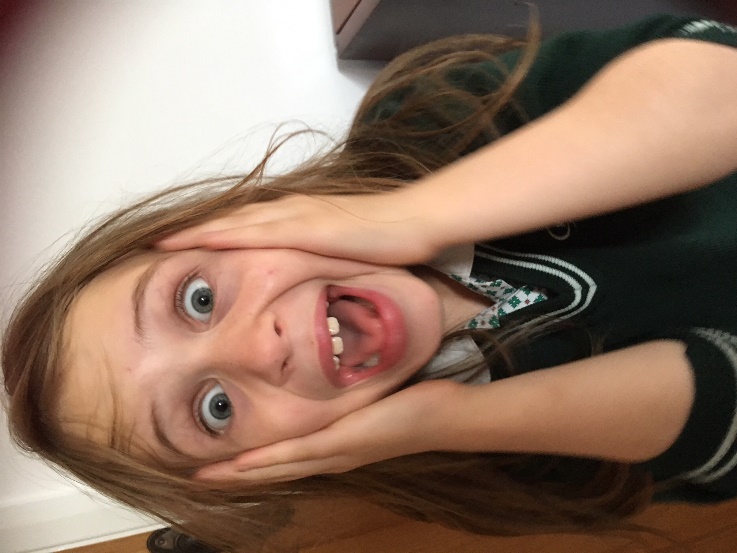 Hands on face